                              ФЕДЕРАЛЬНОЕ КАЗЁННОЕ ПРОФЕССИОНАЛЬНОЕОБРАЗОВАТЕЛЬНОЕ УЧРЕЖДЕНИЕ«Калачевский техникум-интренат»Министерства труда и социальной защиты Российской ФедерацииПАСПОРТ КАБИНЕТА № 54                «Тренажерный зал »1.   Общие сведения       Наименование кабинета:Физическая культура1.2   Характеристика кабинета:площадь – 84,5 м2длина – 14,72 мширина –  5,78 мчисло посадочных мест-  вспомогательное помещение - нет;освещение - совмещенное:естественное - боковое – 5 оконных проёма;искусственное - общее;вентиляция - естественнаяводоснабжение - нетвиды сигнализации - пожарная;средства оказания доврачебной медицинской помощи - 1 этаж (кабинет медицинской службы);стенд по охране труда и технике безопасности - 1 этаж.   1.3    Характеристика рабочих мест:  Технические средства обучения: в разработке1.5  План размещения оборудования, рабочих мест и ТСО:1.6  План размещения оборудования, рабочих мест и ТСО: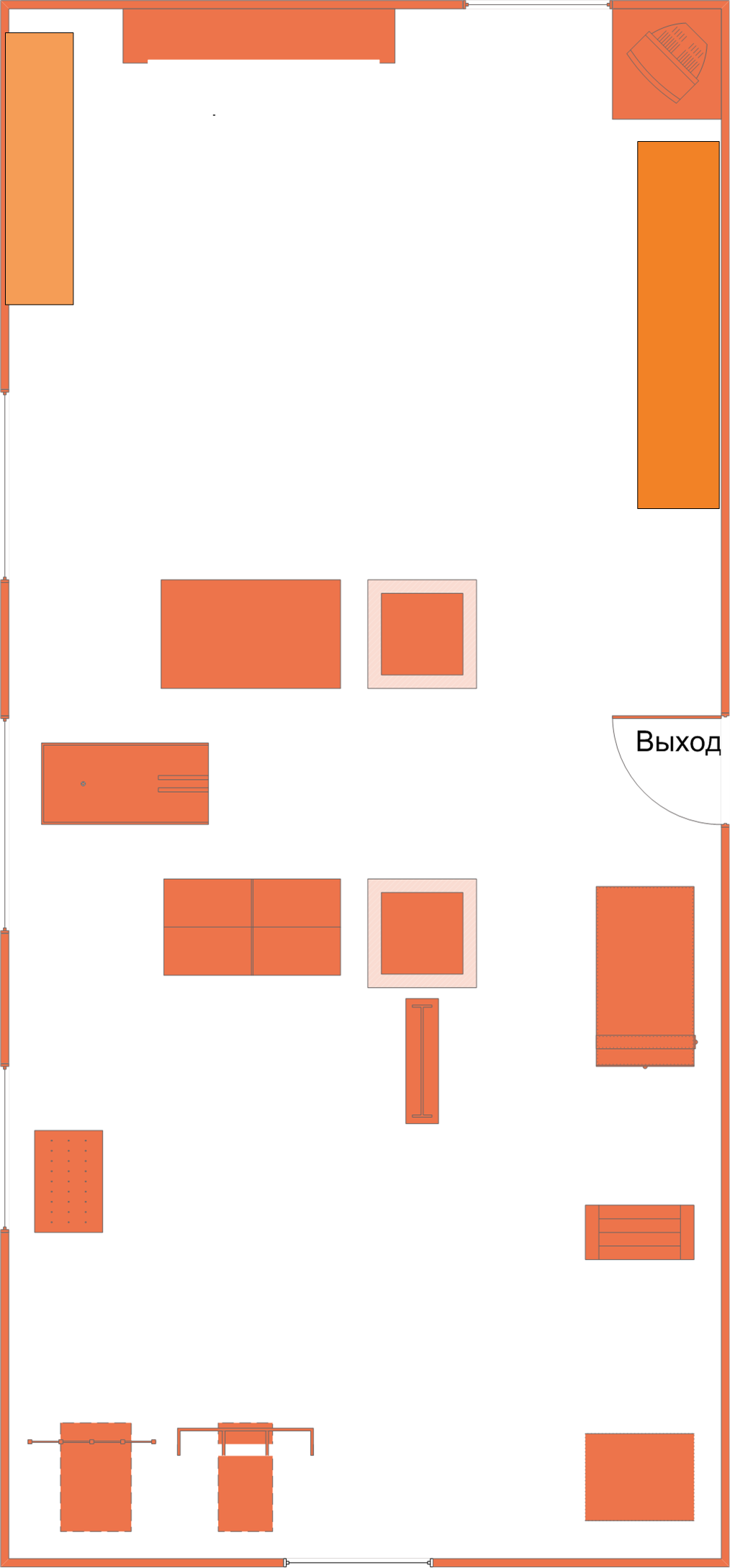  шкафгимнастическая стенкакомпьютерный столтеннисный столстол для армспорта гребля cadetсиловой инвентарьсиловой тренажер MultiFitness center bgm-4700Силовой тренажер Weider proБеговая дорожка Tormeo t-707Велосипед Satura e extСиловой тренажер Body SolidТренажер для ног2. Дисциплины (МДК, модули), по которым проводятся занятия в данном кабинете:Преподаватель  Шигида Валентина АльбертовнаСпециальность:                   38.02.07         «Банковское дело»;                 38.02.01          « Экономика и бухгалтерский учет (по отраслям)»;                 09.02.03          «Программирование в компьютерных системах»;3.   Программно-методическое обеспечение: ФГОС СПОФедеральный государственный образовательный стандарт среднего (полного) общего образования, приказ от 17 мая 2012 года № 413 Выписка из учебного плана: прилагаетсяРабочий учебный план для 1-3 курса специальность:                38.02.01     « Экономика и бухгалтерский учет (по отраслям)»;  Рабочий учебный план для 1-4 курса специальность                 09.02.03          «Программирование в компьютерных системах»; Рабочий учебный план для 1-3 курса специальность:                  38.02.07         «Банковское дело»; Примерная программа дисциплины (модуля): метод, кабинет техникума.Физическая культура ОГСЭ.03(базовая подготовка для СПО. Разработчик  ФГУ»ФИРО»,2008 г.Физическая культура  (углубленная подготовка) для специальностей НПОи СПО. Разработчик  ФГУ»ФИРО»,2008 г.Действующая рабочая программа дисциплины (модуля): утверждены в 2014 годуСпециальность  38.02.01   «Экономика и бухгалтерский учет (по отраслям)»                               09.02.03  «  Программирование в компьютерных системах»                                  38.02.07         «Банковское дело»3.5. Технические средства обучения  дисциплины «Физическая культура»                         4.  Наглядные материалы:4.1. Стенды: Раздаточный материал по дисциплине: карточки -задания5. Учебно-методическая и справочная литература: Баренко В.А. Рапопорт Л.А. « здоровье и физическая культура студента». Учебное пособие, изд.2-е перераб. М.: Альфа – М;ИНФА-М, 2009-Решетников Н.В., Кислицын Ю.Л., Палтиевич Р.П., Погадаев Г.И. «Физическая культура»; учебное пособие для студентов сред. проф. Учеб.завед.- М.: Издательский центр «Академия», 2008г.Туманян Г.С. «здоровый образ жизни и физическое совершенствование»: учебное пособие-М.: Издательский центр «Академия», 2009г.Журналы:«Физкультура и спорт»- ежемес. Редакция журнала «ФиС» м.2013, 2014 6. Внеклассная работа:Факультатив. «Общая физическая подготовка.»Дополнительные занятия в тренажерном зале для студентов.Подбор упражнений и  индивидуальных комплексов.Выпуск стенгазет. бюллетений, информационных листов.Ежемесячное проведение общетехникумовских  соревнований.План работы кабинета  « Тренажерный зал» на текущий учебный год.Учебный кабинет физическая культура предназначен для учебных занятий и внеклассной работы по физической культуре.Компетентностный подход в подготовке выпускников учебных заведений СПО предполагает приоритет личностно-ориентированного подхода к процессу обучения, в том числе и по  физической культуре, развитие у студентов широкого комплекса профессиональных и предметных умений, овладение способами деятельности, формирующими коммуникативную компетенцию.Цель работы кабинета: научить студентов использовать физкультурно- оздоровительную деятельность для укрепления здоровья, достижения жизненных и профессиональных целей.реализация требований к уровню подготовки выпускников.Задачи:Создать комфортные условия для эффективной работы студентов по дисциплинам   в учебное время, а также для самостоятельной внеаудиторной работы.Систематизировать измерители учебных достижений студентов.Расширение использования ресурсов сети Интернет как социокультурной среды.Восстановление и совершенствование  утраченных двигательных умений и навыков.Развитие навыков использования справочной и дополнительной литературы для освоения программы и расширения личностного кругозора.Постоянно поддерживать чистоту и порядок в кабинете.Занятость кабинета в учебное времяПлан работы кабинета физическая культураЗаведующая кабинетом						Шигида В.А.- тренажеры9 шт.- стулья -3 шт- стол для преподавателя -1 шт.-   компьютер1 шт.- карнизы -5шт.- жалюзи5шт.Укомплектованность рабочих местУкомплектованность рабочих местУкомплектованность рабочих мест1Скамейка22Стулья 3Оборудование рабочего места преподавателяОборудование рабочего места преподавателяОборудование рабочего места преподавателя1Стул12Полка для папок13Шкаф для инвентаря14Компьютер AL 171615Стол письменный16Магнитофон17колонки2Наличие инвентаря для проведения занятийНаличие инвентаря для проведения занятийНаличие инвентаря для проведения занятий1Гантели202Фитнес мячи 113Скакалки104Гимнастические палки155Степ платформы156Ролики для пресса17Штанга18Сборные гантели29Гири210Гриф для штанги111Бодибары10 Наличие тренажеров для проведения занятий1Беговая дорожка12Эпилептический тренажер13Силовой  тренажер24Многофункциональный силовой15Гребля16Стол для  армспорта17Велотренажер18Наклонная доска для пресса29Перекладина для подтягивания210Гимнастическая стенка211Тренажер для ног112штанга1Наименование разделов и темСодержание учебного материала, практические занятия, самостоятельная работа обучающихся12	Раздел I.  Физическая культура в  профессиональной деятельности   Мячи в\б-Мячи ф\б-Мячи б\бМячи ГранатыЯдро
Скакалки
Ракетки для бадминтона, мячиСекундомеры
Сетка волейбольная,Свисток
Спортивные уличные площадки:поле для мини-футбола бадминтоновая площадкаБаскетбольная площадка-2 Волейбольная площадка-2Яма для прыжков в длину (песок)Спортивный городок:ХодулиШведская стенкаБрусья параллельныеПерекладина-2
РукоходСкамейки -2Раздел 2. Легкая атлетикаМячи в\б-Мячи ф\б-Мячи б\бСкакалки
Ракетки для бадминтона, мячиСекундомеры
Сетка волейбольная,Свисток
Спортивные уличные площадки:поле для мини-футбола бадминтоновая площадкаБаскетбольная площадка-2 Волейбольная площадка-2Яма для прыжков в длину (песок)Спортивный городок:ХодулиШведская стенкаБрусья параллельныеПерекладина-2
РукоходСкамейки -2Раздел 3.БаскетболМячи в\б-Мячи ф\б-Мячи б\бСкакалки
Ракетки для бадминтона, мячиСекундомеры
Сетка волейбольная,Свисток,Спортивные уличные площадки:поле для мини-футбола бадминтоновая площадкаБаскетбольная площадка-2 Волейбольная площадка-2Спортивный городок:ХодулиШведская стенкаБрусья параллельныеПерекладина-2
РукоходСкамейки -2Раздел 4. ГимнастикаПалки гимнастические,Гантели,Мячи для фибола,Степлатформы,Скамейки,
Шведская стенка,БодибарыРолики для пресса
Тренажерный зал:Беговая дорожкаЭпилептический тренажерСиловой  тренажерМногофункциональный силовойГребля,Стол для  армспортаВелотренажерНаклонная доска для прессаПерекладина для подтягиванияГимнастическая стенкаТренажер для ног
ШтангаРаздел 5.Лыжная подготовкаЛыжи, ботинки, палки лыжные,Палки гимнастические,Гантели,Мячи для фибола,Степлатформы,Скамейки,
Шведская стенка,Бодибары

Тренажерный зал
Беговая дорожкаЭпилептический тренажерСиловой  тренажерМногофункциональный силовойГребля,Стол для  армспортаВелотренажерНаклонная доска для прессаПерекладина для подтягиванияГимнастическая стенкаТренажер для ног
ШтангаРаздел 6. ВолейболМячи в\б-Мячи ф\б-Мячи б\бСкакалки
Ракетки для бадминтона, мячиСекундомеры
Сетка волейбольная,Свисток,Спортивные уличные площадки:поле для мини-футбола бадминтоновая   площадкаБаскетбольная площадка-2 Волейбольная площадка-2Спортивный городок:ХодулиШведская стенкаБрусья параллельныеПерекладина-2
РукоходСкамейки -2Понедельник8.30-13.1513.30-14.45учебные занятиядополнительные занятияВторник 8.30-13.1513.30-14.45учебные занятияконсультацииСреда8.30-13.15учебные занятияЧетверг8.30-13.1513.30-14.45учебные занятиядополнительные занятияПятница8.30-13.15учебные занятияСуббота8.30-13.15учебные занятияМесяцРабота по материально-техническому оснащениюМетодическая работаВнеклассная работаАвгуст-сентябрьОбеспечение пожарной безопасностиСоставление плана работы кабинетаКомплектация кабинета спортивным инвентаремРемонт спортивного инвентаря и тренажеров, подготовка спортивных площадок.Проведение ежедневной влажной уборки кабинетаСоблюдение режима
проветривания кабинетаГенеральная уборка кабинета - подготовка к началу учебного года.Составление календарно-тематического планированияПредоставление возможности использования спортивного инвентаря и тренажеров кабинета Составление комплексов к упражнений.Создание картотеки методической литературыСоставление графика работы кабинета1. Планирование и подбор тем для творческих проектов и презентаций.2. Проведение  дополнительных занятий для студентов3.Разработка новых комплексов упражнений на дополнительных занятиях.4.Первенство техникума по волейболу.5. Первенство техникума по футболу.6.Матчевые встречи по волейболу и футболу.7.Участие в Областной Спартакиаде инвалидов областиОктябрьСистематизация библиотеки кабинетаМытьё оконТекущий ремонт спортивного инвентаря и тренажеровСоздание   мультимедийных пособий для подготовки к урокамРазработка методических пособийОказание методической помощи учащимся в создании и оформлении собственных презентаций и творческих работ.День здоровья. «Веселые старты»-1 курсНоябрьТекущий ремонт спортивного инвентаря и тренажеровИзготовление папок   для проведения и оформления тренировочных и диагностических работ по пройденным темам.Формирование команды для участия в областной Спартакиаде.2.Участие в областной Спартакиаде, посвященной дню инвалидовДекабрьПриобретение методической  литературыТекущий ремонт спортивного инвентаря и тренажеровОформление   и   обновление паспорта кабинетаПодготовка презентацийПодготовка праздничных поздравлений. Первенство техникума по настольному теннисуЯнварьГенеральная уборка кабинета.Подготовка     материала	к дифференцированным зачетам — папка «Зачёты».Обновление стенда творческих работ.Первенство общежития по шашкам и шахматам.ФевральТекущий ремонт спортивного инвентаря и тренажеровОформление папок УМК по дисциплинам.Первенство техникума по армспорту, посвященное Дню защитников ОтечестваМартГенеральная уборка кабинетаСистематизация материалов по физической культуре к итоговой аттестации студентов.Соревнования по дозированной ходьбе ПОДА 1-2 курсыАпрельТекущий ремонт спортивного инвентаря и тренажеровСистематизация поурочных и тематических плановОрганизация подготовки к зачетам «Весенний кросс, посвященный Всероссийскому Дню здоровья среди 1 курсовПервенство  техникума по баскетболуМай-июньПодготовка учебного кабинета для проведения итоговой аттестацииТекущий ремонт спортивного инвентаря и тренажеровФормирование заявки для материально-технического обеспечения к следующему учебному годуАнализ работы кабинетаОбщетехникумовское мероприятие «День здоровья», посвященное Дню Победы в Великой  Отечественной войне.